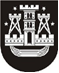 KLAIPĖDOS MIESTO SAVIVALDYBĖS TARYBASPRENDIMASDĖL KLAIPĖDOS MIESTO SAVIVALDYBEI NUOSAVYBĖS TEISE PRIKLAUSANČIO TURTO VALDYMO, NAUDOJIMO IR DISPONAVIMO JUO ATASKAITOS RENGIMO TVARKOS APRAŠO PATVIRTINIMO IR KLAIPĖDOS MIESTO SAVIVALDYBĖS TARYBOS 2011 M. LAPKRIČIO 24 D. SPRENDIMO NR. T2-378 „DĖL KLAIPĖDOS MIESTO SAVIVALDYBĖS TURTO PERDAVIMO VALDYTI, NAUDOTI IR DISPONUOTI JUO PATIKĖJIMO TEISE TVARKOS APRAŠO PATVIRTINIMO“ PAKEITIMO2022 m. balandžio 28 d. Nr. T2-98KlaipėdaVadovaudamasi Lietuvos Respublikos valstybės ir savivaldybių turto valdymo, naudojimo ir disponavimo juo įstatymo 16 straipsnio 3 dalimi, Klaipėdos miesto savivaldybės taryba nusprendžia:1. Patvirtinti Klaipėdos miesto savivaldybei nuosavybės teise priklausančio turto valdymo, naudojimo ir disponavimo juo ataskaitos rengimo tvarkos aprašą (pridedama).2. Pakeisti Klaipėdos miesto savivaldybės turto perdavimo valdyti, naudoti ir disponuoti juo patikėjimo teise tvarkos aprašą, patvirtintą Klaipėdos miesto savivaldybės tarybos 2011 m. lapkričio 24 d. sprendimu Nr. T2-378 „Dėl Klaipėdos miesto savivaldybės turto perdavimo valdyti, naudoti ir disponuoti juo patikėjimo teise tvarkos aprašo patvirtinimo“:2.1. pakeisti 8 punktą ir jį išdėstyti taip:„8. Patikėjimo teisė į perduodamą savivaldybės turtą atsiranda nuo savivaldybės turto, perduodamo valdyti, naudoti ir disponuoti juo patikėjimo teise, perdavimo ir priėmimo akto (priedas) pasirašymo. Perduodant savivaldybei nuosavybės teise priklausantį turtą, kurio patikėjimo teise nevaldo jokia kita biudžetinė įstaiga, aktą pasirašo savivaldybės tarybos sprendimu įgaliotas Savivaldybės administracijos darbuotojas ir patikėtinis arba jo įgaliotas asmuo per 20 darbo dienų nuo šio Aprašo 3 punkte nurodyto savivaldybės tarybos sprendimo įsigaliojimo. Kai savivaldybės turtas perduodamas iš vienos biudžetinės įstaigos kitai, perdavimo ir priėmimo aktą pasirašo šių įstaigų vadovai arba jų įgalioti asmenys ir Savivaldybės administracijos direktorius.“;2.2. pripažinti netekusiais galios 30–37 punktus;2.3. pripažinti netekusiu galios 2 priedą;2.4. 1 priedą laikyti priedu.3. Skelbti šį sprendimą Klaipėdos miesto savivaldybės interneto svetainėje. Savivaldybės mero pavaduotojasArūnas Barbšys